Nom : _______________________________Devoir de la semaine #26 – dû le 29 avril 2021VendrediMultiplie les nombres suivants.  Simplifie avant.  Change ensuite en nombre fractionnaire si possible.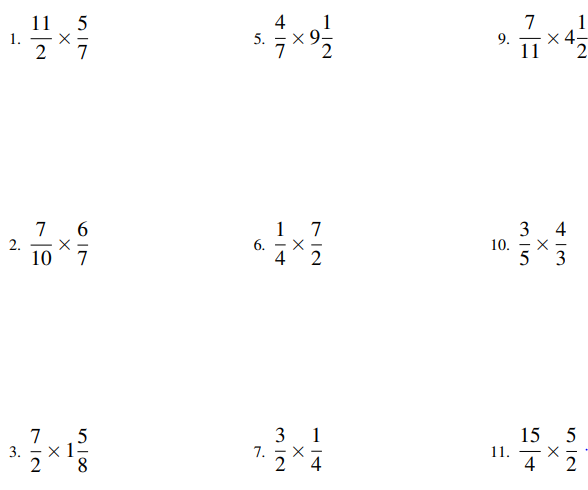 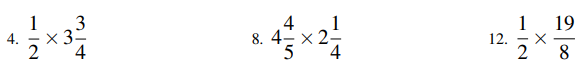 Algèbre, algèbre, toujours de l’algèbre….5w + 7 = 92			3 + 8c = -9357 = -3g + 120			-63 = 108 + 9kLundi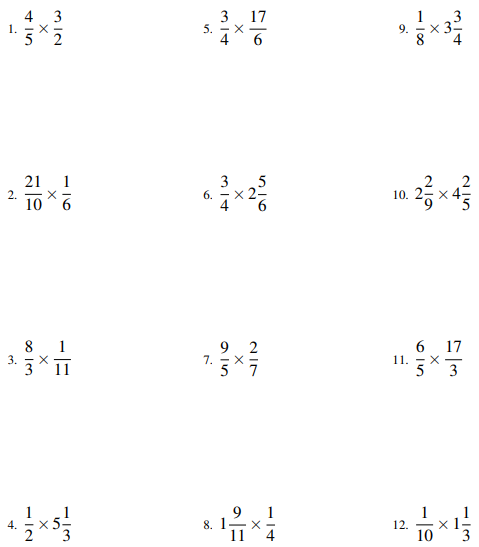 Algèbre, algèbre, d’autre algèbre …. (7 étapes)-6 (n + 16) = -4 (2n +28)-3 (n – 8) = 5 (-2n – 12)MardiComplète les opérations de fractions suivantes :8 + 7			6 + 2 - 2			8 + 3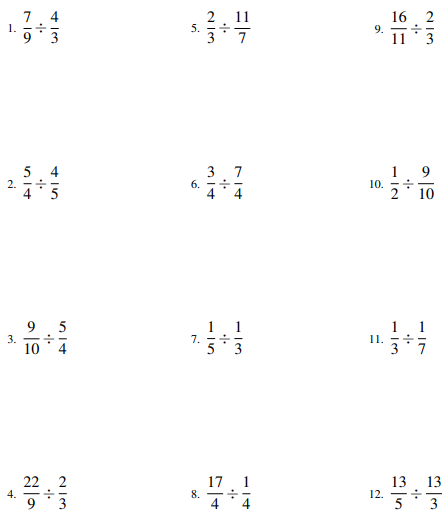 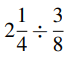 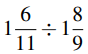 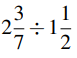 MercrediTrouve l’Aire Totale des figures suivantes.  Les formules: 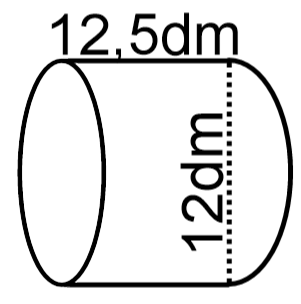 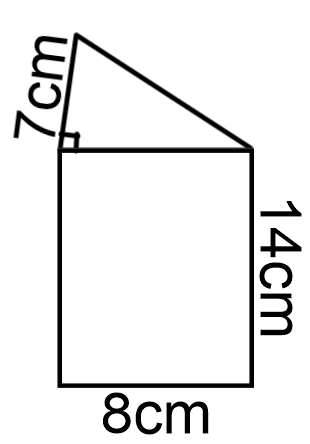 